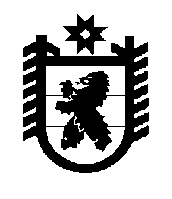 РЕСПУБЛИКА КАРЕЛИЯ  Администрация Лоухского муниципального районаПОСТАНОВЛЕНИЕ № 90пгт. Лоухи                                                                                                    от 8 апреля 2022 годаОб утверждении состава Общественного совета при Администрации Лоухского муниципального района по проведению независимой оценки качества условий осуществления образовательной деятельности организациями, расположенными на территории Лоухского муниципального районаВо исполнение подпункта «к» п.1. Указа Президента Российской Федерации от 7 мая 2012 года №597 «О мероприятиях по реализации государственной социальной политики», в соответствии с Федеральным законом Российской Федерации от 29.12.2012 г. № 273-ФЗ «Об образовании в Российской Федерации», Федеральным законом Российской Федерации от 5 декабря 2017 года № 392-ФЗ «О внесении изменений в отдельные законодательные акты Российской Федерации по вопросам совершенствования проведения независимой оценки качества условий оказания услуг организациями в сфере культуры, охраны здоровья, образования, социального обслуживания и федеральными учреждениями медико-социальной экспертизы», Постановлением Администрации Лоухского муниципального района от 08 апреля 2022 года № 89 «Об утверждении Положения об Общественном совете при Администрации Лоухского муниципального района по проведению независимой оценки качества условий осуществления образовательной деятельности организациями, расположенными на территории Лоухского муниципального района», Администрация Лоухского муниципального района постановляет:Создать при Администрации Лоухского муниципального района Общественный совет по проведению независимой оценки качества условий осуществления образовательной деятельности организациями, расположенными на территории Лоухского муниципального района (далее – Общественный совет).Утвердить состав Общественного совета (Приложение № 1).Общественному Совету в своей деятельности руководствоваться Положением об Общественном совете при Администрации Лоухского муниципального района по проведению независимой оценки качества условий осуществления образовательной деятельности организациями, распложенными на территории  Лоухского муниципального района, утвержденным Постановлением администрации Лоухского муниципального района от 08 апреля 2022 года № 89.Признать утратившим силу Постановление Администрации Лоухского муниципального района от 20 июня 2019 года № 156.Контроль за исполнением настоящего постановления оставляю за собой.Постановление вступает в силу с момента подписания.И.о. Главы Администрации Лоухского муниципального района                                                                       Е.А. ФинскийПриложение № 1к Постановлению Администрации Лоухского муниципального района от 8 апреля 2022 года № 90СОСТАВОбщественного совета при Администрации Лоухского муниципального района по проведению независимой оценки качества условий осуществления образовательной деятельности организациями, расположенными на территории Лоухского муниципального района№Фамилия, имя, отчество члена Общественного советаОрганизация, сообщество, от которого направляется член Общественного советаДолжность члена Общественного совета по основному месту работы1.Макарова Галина Ивановна Лоухская районная организация профсоюза работников народного образования и науки Российской ФедерацииПредседатель Лоухской районной организации профсоюза работников народного образования и науки Российской Федерации2.Сергеева Лидия МечеславовнаЛоухское районное потребительское обществоПредседатель Совета Лоухского районного потребительского общества3.Михайлова Елена БолеславовнаОбщественная организация «Вместе»Руководитель Общественной организации «Вместе»4.Ефимов Антон ВикторовичОбщественная организация «Вместе»Член Общественной организации «Вместе»5.Коркин Валерий АндреевичСовет ветеранов Лоухского районаПредседатель Совета ветеранов Лоухского района